         			UNIVERSITA’ AGRARIA DÌ ORIOLO ROMANO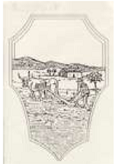 						Richiesta nulla osta per legnaticoIl Sottoscritto Sig.____________________________residente in Oriolo Romano via _______________________Recapito telefonico______________________   documento di riconoscimento n°_________________________ Iscritto all’ Università Agraria,chiede che gli venga concessa :l’autorizzazione al transito ed alla raccolta della legna secca caduta a terra all’interno della Faggeta DICHIARO di essere a conoscenza delle norme di comportamento da rispettare durante la lavorazione del legnatico, di esonerare l’U.A. da ogni e qualsiasi responsabilità in caso di infortuni.OrioloRomano lì								Il Richiedente